АДМИНИСТРАЦИЯ ГОРОДА КРАСНОЯРСКАРАСПОРЯЖЕНИЕот 13 декабря 2012 г. N 259-рОБ УТВЕРЖДЕНИИ РЕГЛАМЕНТА ВЗАИМОДЕЙСТВИЯ ОРГАНОВИ ТЕРРИТОРИАЛЬНЫХ ПОДРАЗДЕЛЕНИЙ АДМИНИСТРАЦИИ ГОРОДАПО ВЕДЕНИЮ УЧЕТА ГРАЖДАН, НУЖДАЮЩИХСЯ В ЖИЛЫХ ПОМЕЩЕНИЯХ,ПРЕДОСТАВЛЯЕМЫХ ПО ДОГОВОРАМ СОЦИАЛЬНОГО НАЙМА,И ПРЕДОСТАВЛЕНИЮ ЖИЛЫХ ПОМЕЩЕНИЙ МУНИЦИПАЛЬНОГО ЖИЛИЩНОГОФОНДА ГОРОДА КРАСНОЯРСКА ГРАЖДАНАМ, СОСТОЯЩИМ НА УЧЕТЕНУЖДАЮЩИХСЯ В ЖИЛЫХ ПОМЕЩЕНИЯХ, ПРЕДОСТАВЛЯЕМЫХПО ДОГОВОРАМ СОЦИАЛЬНОГО НАЙМАВ целях обеспечения условий для осуществления гражданами права на жилище, во исполнение норм Жилищного кодекса Российской Федерации, в соответствии с Законом Красноярского края от 23.05.2006 N 18-4751 "О порядке ведения органами местного самоуправления учета граждан в качестве нуждающихся в жилых помещениях, предоставляемых по договорам социального найма на территории края", ст. ст. 41, 58, 59 Устава города Красноярска:1. Утвердить Регламент взаимодействия органов и территориальных подразделений администрации города по ведению учета граждан, нуждающихся в жилых помещениях, предоставляемых по договорам социального найма, и предоставлению жилых помещений муниципального жилищного фонда города Красноярска гражданам, состоящим на учете нуждающихся в жилых помещениях, предоставляемых по договорам социального найма, согласно приложению.2. Управлению информатизации и связи администрации города (Карасев А.В.) ввести в эксплуатацию Единую автоматизированную информационную систему учета граждан, нуждающихся в жилых помещениях, предоставляемых по договорам социального найма, по городу Красноярску (далее - АИС УНЖ) до 20.12.2012.3. Администрациям районов в городе (Беглюк Л.М., Клименко А.А., Саар В.Р., Маслов А.Н., Егоров Ю.В., Дмитриев Д.В., Титенков И.П.) внести сведения в АИС УНЖ о гражданах, состоящих в администрациях районов в городе на учете нуждающихся в жилых помещениях, предоставляемых по договорам социального найма, до 31.12.2012.4. Управлению учета и реализации жилищной политики администрации города (Власенко Г.Н.) разместить настоящее Распоряжение на официальном сайте администрации города.5. Распоряжение вступает в силу 01.01.2013.6. Контроль за исполнением настоящего Распоряжения возложить на первого заместителя Главы города Боброва В.П.Исполняющий обязанностиГлавы городаВ.П.БОБРОВПриложениек Распоряжениюадминистрации городаот 13 декабря 2012 г. N 259-рРЕГЛАМЕНТВЗАИМОДЕЙСТВИЯ ОРГАНОВ И ТЕРРИТОРИАЛЬНЫХ ПОДРАЗДЕЛЕНИЙАДМИНИСТРАЦИИ ГОРОДА ПО ВЕДЕНИЮ УЧЕТА ГРАЖДАН, НУЖДАЮЩИХСЯВ ЖИЛЫХ ПОМЕЩЕНИЯХ, ПРЕДОСТАВЛЯЕМЫХ ПО ДОГОВОРАМСОЦИАЛЬНОГО НАЙМА, И ПРЕДОСТАВЛЕНИЮ ЖИЛЫХ ПОМЕЩЕНИЙМУНИЦИПАЛЬНОГО ЖИЛИЩНОГО ФОНДА ГОРОДА КРАСНОЯРСКАГРАЖДАНАМ, СОСТОЯЩИМ НА УЧЕТЕ НУЖДАЮЩИХСЯ В ЖИЛЫХПОМЕЩЕНИЯХ, ПРЕДОСТАВЛЯЕМЫХ ПО ДОГОВОРАМ СОЦИАЛЬНОГО НАЙМАI. ОБЩИЕ ПОЛОЖЕНИЯ1. Настоящий Регламент определяет порядок взаимодействия органов и территориальных подразделений администрации города в сфере:ведения учета граждан, нуждающихся в жилых помещениях, предоставляемых по договорам социального найма муниципального жилищного фонда города Красноярска (далее - жилищный учет);предоставления жилых помещений муниципального жилищного фонда города Красноярска гражданам, состоящим на жилищном учете.2. Правовыми основаниями взаимодействия органов и территориальных подразделений администрации города по ведению жилищного учета и предоставлению жилых помещений муниципального жилищного фонда города Красноярска гражданам, состоящим на жилищном учете, являются:Конституция Российской Федерации;Жилищный кодекс Российской Федерации;Федеральный закон от 06.10.2003 N 131-ФЗ "Об общих принципах организации местного самоуправления в Российской Федерации";Федеральный закон от 02.05.2006 N 59-ФЗ "О порядке рассмотрения обращений граждан Российской Федерации";Закон Красноярского края от 23.05.2006 N 18-4751 "О порядке ведения органами местного самоуправления учета граждан в качестве нуждающихся в жилых помещениях, предоставляемых по договорам социального найма на территории края";Устав города Красноярска;Решение Красноярского городского Совета от 16.02.1999 N 17-155 "Об утверждении Положения о порядке управления и Распоряжения городской собственностью";Постановление администрации города от 21.02.2005 N 68 "Об утверждении Регламента администрации города";Постановление администрации города от 19.12.2013 N 736 "Об утверждении Положения о порядке предоставления муниципальных жилых помещений в общежитиях;(в ред. Распоряжения администрации г. Красноярска от 12.12.2014 N 420-р)Постановление администрации города от 14.08.2015 N 539 "Об утверждении Положения о служебных жилых помещениях муниципального жилищного фонда города Красноярска";(в ред. Распоряжения администрации г. Красноярска от 09.04.2024 N 122-р)Положение об администрации района в городе Красноярске, утвержденное Распоряжением Главы города от 26.02.2007 N 46-р;Распоряжение администрации города от 08.02.2011 N 15-р "Об утверждении Положения об управлении учета и реализации жилищной политики администрации города Красноярска".II. ПОРЯДОК ВЗАИМОДЕЙСТВИЯ ОРГАНОВ И ТЕРРИТОРИАЛЬНЫХПОДРАЗДЕЛЕНИЙ АДМИНИСТРАЦИИ ГОРОДА В СФЕРЕ ЖИЛИЩНОГО УЧЕТА3. Основания и порядок признания граждан малоимущими, а также принятия малоимущих граждан на жилищный учет, ведение жилищного учета, а также снятие с жилищного учета устанавливаются законодательством Российской Федерации и Красноярского края.Принятие граждан на жилищный учет и ведение жилищного учета осуществляется администрациями районов в городе в порядке, установленном федеральными и краевыми правовыми актами, правовыми актами города, в том числе настоящим Регламентом.4. В целях соблюдения жилищных прав жителей города, состоящих на жилищном учете, на предоставление муниципальных жилых помещений по договорам социального найма в порядке очередности исходя из времени принятия таких граждан на жилищный учет в администрации города ведется Единый список граждан, состоящих на жилищном учете, в соответствии с которым указанным гражданам предоставляются жилые помещения муниципального жилищного фонда по договорам социального найма (далее - Единый список).5. Ведение Единого списка осуществляется посредством эксплуатации Единой автоматизированной информационной системы учета граждан, нуждающихся в жилых помещениях, предоставляемых по договорам социального найма, по городу Красноярску (далее - АИС УНЖ).АИС УНЖ представляет собой электронный информационный массив, содержащий Единый список в виде систематизированной информации о гражданах, состоящих на жилищном учете в администрациях районов в городе.Указанная информация вносится в АИС УНЖ администрациями районов в городе в порядке, установленном настоящим Регламентом, и содержит в том числе сведения о гражданине, внесенные администрацией района в городе в книгу регистрации заявлений граждан, нуждающихся в жилом помещении (далее - Книга регистрации), а также в книгу учета граждан, нуждающихся в жилых помещениях (далее - Книга учета), ведение которых осуществляется администрациями районов в городе в соответствии с Законом Красноярского края от 23.05.2006 N 18-4751 "О порядке ведения органами местного самоуправления учета граждан в качестве нуждающихся в жилых помещениях, предоставляемых по договорам социального найма на территории края" (далее - Закон края).Граждане, состоящие на жилищном учете в администрациях районов в городе, располагаются в Едином списке в следующем порядке:(в ред. Распоряжения администрации г. Красноярска от 11.02.2016 N 28-р)в первую очередь граждане, состоящие на жилищном учете и имеющие право на внеочередное предоставление жилого помещения, в хронологической последовательности, соответствующей дате принятия решения о включении гражданина в список на внеочередное предоставление жилого помещения;(в ред. Распоряжения администрации г. Красноярска от 11.02.2016 N 28-р)во вторую очередь остальные граждане, состоящие на жилищном учете, в хронологической последовательности, соответствующей дате принятия на жилищный учет.(абзац введен Распоряжением администрации г. Красноярска от 11.02.2016 N 28-р)Граждане, принятые на жилищный учет, а также включенные в список на внеочередное предоставление жилого помещения в один и тот же день, включаются в Единый список в алфавитном порядке.(абзац введен Распоряжением администрации г. Красноярска от 11.02.2016 N 28-р)6. В рамках реализации настоящего Регламента управление учета и реализации жилищной политики администрации города (далее - Управление) в сфере жилищного учета:ведет Единый список на основании вносимых в АИС УНЖ администрациями районов в городе сведений, указанных в пункте 5 настоящего Регламента;осуществляет контроль за внесением администрациями районов в городе в АИС УНЖ сведений о гражданах, в том числе имеющих право на предоставление жилых помещений по договорам социального найма вне очереди, принятых на жилищный учет, состоящих на жилищном учете, а также снятых с жилищного учета;(в ред. Распоряжения администрации г. Красноярска от 04.07.2019 N 208-р)осуществляет контроль за предоставлением (заселением) жилых помещений, распределенных для предоставления гражданам, состоящим на жилищном учете, в порядке, установленном настоящим Регламентом.(в ред. Распоряжения администрации г. Красноярска от 04.07.2019 N 208-р)7. В рамках реализации настоящего Регламента администрации районов в городе в сфере жилищного учета:1) принимают решения по признанию малоимущих граждан нуждающимися в жилых помещениях, предоставляемых по договорам социального найма, и постановке граждан на жилищный учет, в том числе в рамках реализации федеральных и краевых правовых актов, правовых актов города;2) вносят в АИС УНЖ все необходимые сведения о гражданине, указанные в пункте 5 настоящего Регламента, в течение 3 рабочих дней с даты принятия решения о признании гражданина нуждающимся в жилом помещении, предоставляемом по договору социального найма, и постановке гражданина на жилищный учет;3) осуществляют в соответствии с Законом края ведение:Книги регистрации;Книги учета;учетных дел граждан, состоящих на жилищном учете;актуализацию данных жилищного учета;4) принимают решения по снятию граждан с жилищного учета;5) в случае снятия гражданина с жилищного учета или изменения данных, влияющих на право гражданина состоять на учете, в течение 3 дней с даты принятия решении о снятии с жилищного учета либо с даты поступления документов, подтверждающих произошедшие изменения, вносят в АИС УНЖ соответствующие изменения в сведения о гражданине, состоящем на жилищном учете;6) не реже одного раза в 5 лет проводят перерегистрацию (проверку оснований нахождения на жилищном учете) граждан, состоящих на жилищном учете в администрации района в городе;7) осуществляют иные функции в сфере жилищного учета, определенные федеральными и краевыми правовыми актами, а также правовыми актами города;8) в порядке осуществления контроля за деятельностью администрации районов в городе в сфере внесения в АИС сведений, предусмотренных настоящим пунктом, в течение трех рабочих дней после издания распоряжения администрации района в городе о постановке гражданина на жилищный учет (снятии с жилищного учета) либо об изменении каких-либо сведений о гражданине, состоящем на жилищном учете, направляют экземпляр данного распоряжения в Управление.(пп. 8 введен Распоряжением администрации г. Красноярска от 04.07.2019 N 208-р)III. ПОРЯДОК ВЗАИМОДЕЙСТВИЯ ОРГАНОВ И ТЕРРИТОРИАЛЬНЫХПОДРАЗДЕЛЕНИЙ АДМИНИСТРАЦИИ ГОРОДА В СФЕРЕ ПРЕДОСТАВЛЕНИЯЖИЛЫХ ПОМЕЩЕНИЙ МУНИЦИПАЛЬНОГО ЖИЛИЩНОГО ФОНДА ГРАЖДАНАМ,СОСТОЯЩИМ НА ЖИЛИЩНОМ УЧЕТЕ8. Гражданам, состоящим на жилищном учете, предоставляются по договорам социального найма жилые помещения муниципального жилищного фонда, включенные в Реестр муниципальной собственности города Красноярска в качестве муниципальных жилых помещений муниципального жилищного фонда социального использования.(в ред. Распоряжения администрации г. Красноярска от 04.07.2019 N 208-р)Администрации районов в городе ежеквартально не позднее 10-го числа месяца, следующего за отчетным, направляют в организации, осуществляющие управление многоквартирными домами, запросы о наличии жилых помещений, имеющих признаки выморочного имущества, а также о наличии муниципальных жилых помещений, освободившихся от проживания граждан, являвшихся нанимателями.(абзац введен Распоряжением администрации г. Красноярска от 25.07.2016 N 230-р)9. В случае расторжения договора социального найма жилого помещения муниципального жилищного фонда администрация района в городе в течение 5 рабочих дней с даты расторжения указанного договора направляет письменное уведомление в Управление для рассмотрения вопроса и принятия на Комиссии решения о дальнейшем использовании жилого помещения по основаниям и в порядке, определенным действующим законодательством и правовыми актами города.В случаях выявления жилых помещений, имеющих признаки выморочного имущества, администрации районов в городе в течение 10 рабочих дней со дня выявления вышеуказанных жилых помещений направляют в Управление соответствующее уведомление с приложением:выписки из Единого государственного реестра недвижимости;выписки из финансово-лицевого счета;(в ред. Распоряжения администрации г. Красноярска от 30.07.2020 N 256-р)информации (документов) о передаче жилого помещения в собственность граждан в порядке приватизации;информации из Реестра муниципальной собственности.В случаях выявления жилых помещений, имеющих признаки выморочного имущества в рамках рассмотрения судебных споров с участием администрации города Красноярска, юридическое управление администрации города Красноярска в течение 10 рабочих дней с даты вступления в законную силу соответствующего судебного акта направляет в Управление соответствующее уведомление.(абзац введен Распоряжением администрации г. Красноярска от 03.10.2023 N 290-р)В случае поступления информации от граждан, организаций и иных источников, за исключением информации из Федеральной налоговой службы, о наличии на территории города Красноярска жилых помещений, имеющих признаки выморочного имущества, а также информации из органа, осуществляющего государственный кадастровый учет и государственную регистрацию прав, о ранее учтенных жилых помещениях, имеющих признаки выморочного имущества, Управление в течение 10 рабочих дней с даты получения указанной информации направляет необходимые запросы для получения:(в ред. Распоряжений администрации г. Красноярска от 17.11.2022 N 316-р, от 17.11.2023 N 333-р)информации из Реестра муниципальной собственности;выписки из Единого государственного реестра недвижимости;выписки из финансово-лицевого счета;(в ред. Распоряжения администрации г. Красноярска от 30.07.2020 N 256-р)информации (документов) о передаче жилого помещения в собственность граждан в порядке приватизации.После получения информации и документов, указанных в абзацах третьем - шестом, девятом - двенадцатом настоящего пункта, Управление направляет необходимые запросы в целях подтверждения сведений об отнесении данных жилых помещений к выморочному имуществу и в случае подтверждения этих сведений в течение 10 рабочих дней с даты получения всех требуемых документов обращается к нотариусу с заявлением о выдаче свидетельства о праве на наследство по закону.(в ред. Распоряжения администрации г. Красноярска от 03.10.2023 N 290-р)При поступлении информации из Федеральной налоговой службы о наличии на территории города Красноярска жилых помещений, имеющих признаки выморочного имущества, а также информации из органа, осуществляющего государственный кадастровый учет и государственную регистрацию прав, о ранее учтенных жилых помещениях, имеющих признаки выморочного имущества, Управление направляет необходимые запросы в целях подтверждения сведений об отнесении данных жилых помещений к выморочному имуществу и в случае подтверждения этих сведений в течение 30 рабочих дней с даты получения всех требуемых документов обращается к нотариусу с заявлением о выдаче свидетельства о праве собственности на наследство по закону.(абзац введен Распоряжением администрации г. Красноярска от 17.11.2022 N 316-р, в ред. Распоряжения администрации г. Красноярска 17.11.2023 N 333-р)В течение 10 рабочих дней с даты получения свидетельства о праве на наследство по закону Управление запрашивает информацию из Единого государственного реестра недвижимости для подтверждения возникновения права муниципальной собственности на жилое помещение, в случае непредоставления нотариусом, выдавшим свидетельство о праве на наследство, выписки из Единого государственного реестра недвижимости в электронном виде.(в ред. Распоряжения администрации г. Красноярска от 17.11.2022 N 316-р)Управление не позднее 35 рабочих дней до даты заседания Комиссии, на котором планируется рассмотрение вопроса о дальнейшем использовании поступившего в муниципальную собственность жилого помещения (в виде выморочного имущества либо в результате заключения гражданско-правовой сделки) по основаниям и в порядке, определенным действующим законодательством и правовыми актами города, направляет в администрацию соответствующего района в городе уведомление о необходимости проведения обследования помещения на предмет соответствия установленным законом требованиям к жилому помещению и отсутствия проживающих в помещении третьих лиц.(п. 9 в ред. Распоряжения администрации г. Красноярска от 04.07.2019 N 208-р)10. Администрации районов в городе производят обследование жилых помещений на предмет установления наличия (отсутствия) проживающих в них граждан, соответствия жилых помещений установленным законом требованиям к жилому помещению, о чем составляется соответствующий акт с участием представителей организации, осуществляющей управление многоквартирным домом, в срок не позднее 10 рабочих дней с даты:поступления уведомления, указанного в абзаце шестнадцатом пункта 9 настоящего Регламента;(в ред. Распоряжений администрации г. Красноярска от 04.07.2019 N 208-р, от 17.11.2022 N 316-р, от 03.10.2023 N 290-р)поступления от организаций, осуществляющих управление многоквартирными домами, информации о случаях снятия нанимателей и членов их семей с регистрационного учета; о случаях смерти нанимателей; о наличии обстоятельств, являющихся основаниями для расторжения договоров социального найма;поступления информации об иных случаях освобождения муниципальных жилых помещений.В случае отсутствия возможности обследования жилых помещений (отсутствие доступа в жилые помещения, проживание в жилых помещениях неустановленных лиц) предпринимают меры по устранению препятствий для обследования жилых помещений на предмет установления наличия (отсутствия) проживающих в них граждан (установление их личностей), соответствия жилых помещений установленным законом требованиям к жилому помещению в течение 25 рабочих дней с момента поступления указанных в настоящем пункте уведомлений (информации).(абзац введен Распоряжением администрации г. Красноярска 17.11.2023 N 333-р)При получении информации о наличии обстоятельств, являющихся основаниями для расторжения договоров социального найма с нанимателями муниципальных жилых помещений, администрации районов в городе принимают меры к выселению в судебном порядке нанимателя и проживающих совместно с ним членов семьи из муниципального жилого помещения в соответствии с действующим законодательством.(п. 10 в ред. Распоряжения администрации г. Красноярска от 12.12.2014 N 420-р)11. Администрации районов в городе:в течение 30 рабочих дней с даты поступления уведомления, указанного в абзаце шестнадцатом пункта 9 настоящего Регламента, в случае соответствия данного помещения установленным законом требованиям к жилому помещению направляют в Управление соответствующее письменное уведомление для рассмотрения вопроса и принятия на Комиссии решения о его дальнейшем использовании по основаниям и в порядке, определенным действующим законодательством и правовыми актами города, с приложением выписки из финансово-лицевого счета, а также заключение о соответствии жилого помещения предъявляемым к нему требованиям;(в ред. Распоряжений администрации г. Красноярска от 04.07.2019 N 208-р, от 30.07.2020 N 256-р, от 17.11.2022 N 316-р, от 03.10.2023 N 290-р)в течение 30 рабочих дней с даты получения информации, указанной в абзацах третьем, четвертом пункта 10 настоящего Регламента, об освобождении муниципального жилого помещения, в случае соответствия данного помещения установленным законом требованиям к жилому помещению, организуют сбор необходимых документов, подтверждающих нахождение жилого помещения в муниципальной собственности и отсутствие на него прав третьих лиц, а также фактическое освобождение жилого помещения, и направляют в Управление соответствующее письменное уведомление для рассмотрения вопроса и принятия на Комиссии решения о его дальнейшем использовании по основаниям и в порядке, определенным действующим законодательством и правовыми актами города, с приложением следующих документов:(в ред. Распоряжения администрации г. Красноярска от 04.07.2019 N 208-р)1) копии документов, подтверждающих право собственности либо право хозяйственного ведения или оперативного управления на жилое помещение (при наличии);2) кадастровый и (или) технический паспорт жилого помещения либо иной документ, подтверждающий проведение государственного кадастрового учета;(в ред. Распоряжения администрации г. Красноярска от 21.02.2017 N 38-р)3) выписка из финансово-лицевого счета;(в ред. Распоряжения администрации г. Красноярска от 30.07.2020 N 256-р)4) выписка из Реестра муниципальной собственности города Красноярска;(пп. 4 в ред. Распоряжения администрации г. Красноярска от 21.02.2017 N 38-р)5) выписка из Единого государственного реестра недвижимости;(пп. 5 в ред. Распоряжения администрации г. Красноярска от 21.02.2017 N 38-р)6) заключение о соответствии жилого помещения предъявляемым к нему требованиям.(пп. 6 в ред. Распоряжения администрации г. Красноярска от 04.07.2019 N 208-р)В случае выселения нанимателей из муниципального жилого помещения в судебном порядке указанные документы с уведомлением направляются администрациями районов в городе в Управление в течение 5 рабочих дней с момента исполнения решения суда, вступившего в законную силу.(п. 11 в ред. Распоряжения администрации г. Красноярска от 12.12.2014 N 420-р)12. В случае несоответствия жилого помещения установленным законом требованиям к жилому помещению администрации районов в городе в течение 5 рабочих дней с даты составления акта обследования жилого помещения направляют письменное уведомление в Управление о принятии соответствующих мер по приведению жилого помещения в соответствие с установленными законом требованиями к жилому помещению.(п. 12 в ред. Распоряжения администрации г. Красноярска от 05.03.2013 N 42-р)13. Администрации районов в городе организуют работу по приведению жилого помещения в соответствие с установленными законом требованиями к жилому помещению и в течение 5 рабочих дней с даты окончания данных работ направляют в Управление документы на жилое помещение, указанные в пункте 11 настоящего Регламента.(п. 13 в ред. Распоряжения администрации г. Красноярска от 05.03.2013 N 42-р)14. Управление в течение 15 рабочих дней с даты поступления уведомлений и документов, указанных в пунктах 9, 11, 13 настоящего Регламента, выносит на заседания Комиссии предложения о дальнейшем использовании жилого помещения, в том числе о включении жилого помещения в один из муниципальных жилищных фондов или о распределении и выделении в порядке, предусмотренном абзацами третьим, четвертым настоящего пункта, жилого помещения, ранее предоставленного в соответствии с Жилищным кодексом РСФСР либо ранее включенного в фонд социального использования.В случае принятия Комиссией решения о включении жилого помещения в муниципальный жилищный фонд социального использования Управление в течение 15 рабочих дней со дня принятия данного решения:определяет кандидатуру гражданина, состоящего на жилищном учете, на соответствующее жилое помещение (далее - кандидат) в соответствии с нормами Жилищного кодекса Российской Федерации и Закона края, руководствуясь Единым списком, с учетом общей площади данного помещения, количества членов семьи кандидата, права на внеочередное обеспечение жильем, даты включения в список на внеочередное предоставление жилого помещения;выносит на заседание Комиссии вопрос о распределении жилого помещения администрации района в городе, где кандидат состоит на жилищном учете, для предоставления данного помещения по договору социального найма кандидату, а также о выделении жилого помещения администрации района в городе, на территории которой располагается предоставляемое кандидату жилое помещение.(п. 14 в ред. Распоряжения администрации г. Красноярска от 04.07.2019 N 208-р)15. В течение трех рабочих дней с даты принятия Комиссией решения о распределении и выделении в порядке, предусмотренном абзацами третьим, четвертым пункта 14 настоящего Положения, жилого помещения: ранее предоставленного в соответствии с Жилищным кодексом РСФСР либо ранее включенного в фонд социального использования; вновь включенного в фонд социального использования, Управление направляет выписку из протокола заседания Комиссии:в администрацию района в городе, где кандидат состоит на жилищном учете;в администрацию района в городе, на территории которой располагается предоставляемое кандидату жилое помещение;в департамент муниципального имущества и земельных отношений администрации города для внесения (при необходимости) сведений в Реестр муниципальной собственности города Красноярска.(п. 15 в ред. Распоряжения администрации г. Красноярска от 04.07.2019 N 208-р)16. Администрация района в городе, где кандидат состоит на жилищном учете:1) в течение 5 рабочих дней с даты получения выписки из протокола заседания Комиссии письменно уведомляет кандидата о решении Комиссии, а также о необходимости представить документы, указанные в статье 16 Закона края;2) в течение 15 рабочих дней с даты представления кандидатом документов, указанных в статье 16 Закона края, проверяет обоснованность предоставления жилого помещения кандидату в соответствии с требованиями действующего законодательства и издает распоряжение о распределении жилого помещения кандидату либо направляет кандидату письменное уведомление об отсутствии оснований для предоставления жилого помещения;3) в течение 2 рабочих дней с даты издания распоряжения о распределении жилого помещения кандидату либо направления кандидату уведомления об отсутствии оснований для предоставления жилого помещения направляет:в администрацию района в городе, на территории которой располагается предоставляемое кандидату жилое помещение, заверенную надлежащим образом копию учетного дела кандидата, распоряжение о распределении жилого помещения кандидату или копию уведомления кандидату об отсутствии оснований для предоставления жилого помещения;(в ред. Распоряжения администрации г. Красноярска от 04.07.2019 N 208-р)в Управление копию распоряжения о распределении жилого помещения кандидату или копию уведомления кандидату об отсутствии оснований для предоставления жилого помещения;(в ред. Распоряжения администрации г. Красноярска от 04.07.2019 N 208-р)абзац утратил силу. - Распоряжение администрации г. Красноярска от 04.07.2019 N 208-р.17. В течение 10 рабочих дней с даты получения от администрации района в городе копии уведомления об отсутствии оснований для предоставления жилого помещения кандидату Управление вновь производит все необходимые процедуры, установленные пунктами 14, 15 настоящего Регламента.18. Администрация района в городе, на территории которого расположено жилое помещение, предоставляемое гражданину, состоящему на жилищном учете, по договору социального найма:1) не позднее 5 рабочих дней с даты получения распоряжения о распределении жилого помещения кандидату, указанного в подпункте 2 пункта 16 настоящего Регламента, издает распоряжение о предоставлении жилого помещения указанному гражданину, состоящему на жилищном учете, и заключении с ним договора социального найма предоставленного жилого помещения;2) не позднее 3 рабочих дней со дня издания указанного распоряжения заключает с гражданином договор социального найма;3) не позднее 3 рабочих дней с даты подписания договора социального найма предоставляет гражданину жилое помещение по акту приема-передачи;4) в порядке осуществления контроля за деятельностью администрации района в городе в сфере предоставления (заселения) гражданам жилых помещений по договорам социального найма в течение двух рабочих дней с даты подписания акта приема-передачи направляет в Управление:(в ред. Распоряжения администрации г. Красноярска от 04.07.2019 N 208-р)распоряжение о предоставлении жилого помещения гражданину и заключении с ним договора социального найма предоставленного жилого помещения;копию договора социального найма;копию акта приема-передачи жилого помещения.19. Предоставление гражданам жилых помещений муниципального жилищного фонда по договорам социального найма в рамках реализации федеральных, краевых и городских целевых программ, а также в иных случаях осуществляется в порядке и по основаниям, определенным федеральными и краевыми правовыми актами, а также правовыми актами города.Руководительуправления учета и реализациижилищной политикиГ.Н.ВЛАСЕНКО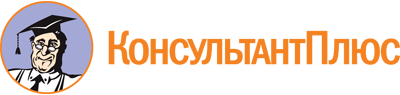 Распоряжение администрации г. Красноярска от 13.12.2012 N 259-р
(ред. от 09.04.2024)
"Об утверждении Регламента взаимодействия органов и территориальных подразделений администрации города по ведению учета граждан, нуждающихся в жилых помещениях, предоставляемых по договорам социального найма, и предоставлению жилых помещений муниципального жилищного фонда города Красноярска гражданам, состоящим на учете нуждающихся в жилых помещениях, предоставляемых по договорам социального найма"Документ предоставлен КонсультантПлюс

www.consultant.ru

Дата сохранения: 24.05.2024
 Список изменяющих документов(в ред. Распоряжений администрации г. Красноярска от 05.03.2013 N 42-р,от 12.12.2014 N 420-р, от 11.02.2016 N 28-р, от 25.07.2016 N 230-р,от 13.09.2016 N 269-р, от 02.11.2016 N 334-р, от 21.02.2017 N 38-р,от 04.07.2019 N 208-р, от 30.07.2020 N 256-р, от 17.11.2022 N 316-р,от 03.10.2023 N 290-р, от 17.11.2023 N 333-р, от 09.04.2024 N 122-р)Список изменяющих документов(в ред. Распоряжений администрации г. Красноярска от 05.03.2013 N 42-р,от 12.12.2014 N 420-р, от 11.02.2016 N 28-р, от 25.07.2016 N 230-р,от 13.09.2016 N 269-р, от 02.11.2016 N 334-р, от 21.02.2017 N 38-р,от 04.07.2019 N 208-р, от 30.07.2020 N 256-р, от 17.11.2022 N 316-р,от 03.10.2023 N 290-р, от 17.11.2023 N 333-р, от 09.04.2024 N 122-р)